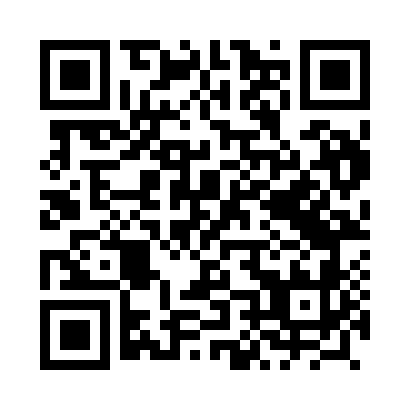 Prayer times for Knis, PolandMon 1 Apr 2024 - Tue 30 Apr 2024High Latitude Method: Angle Based RulePrayer Calculation Method: Muslim World LeagueAsar Calculation Method: HanafiPrayer times provided by https://www.salahtimes.comDateDayFajrSunriseDhuhrAsrMaghribIsha1Mon3:586:0612:385:047:109:102Tue3:556:0312:375:057:129:133Wed3:526:0112:375:067:149:154Thu3:495:5912:375:087:169:185Fri3:465:5612:365:097:189:206Sat3:425:5412:365:107:209:237Sun3:395:5112:365:127:229:268Mon3:365:4912:365:137:239:289Tue3:325:4612:355:147:259:3110Wed3:295:4412:355:167:279:3411Thu3:255:4212:355:177:299:3712Fri3:225:3912:355:187:319:3913Sat3:185:3712:345:197:339:4214Sun3:155:3512:345:217:359:4515Mon3:115:3212:345:227:379:4816Tue3:075:3012:345:237:389:5117Wed3:045:2812:335:247:409:5418Thu3:005:2512:335:267:429:5719Fri2:565:2312:335:277:4410:0120Sat2:525:2112:335:287:4610:0421Sun2:485:1812:335:297:4810:0722Mon2:445:1612:325:317:5010:1023Tue2:405:1412:325:327:5110:1424Wed2:365:1212:325:337:5310:1725Thu2:325:1012:325:347:5510:2126Fri2:285:0712:325:357:5710:2527Sat2:235:0512:315:367:5910:2828Sun2:205:0312:315:388:0110:3229Mon2:195:0112:315:398:0210:3530Tue2:184:5912:315:408:0410:36